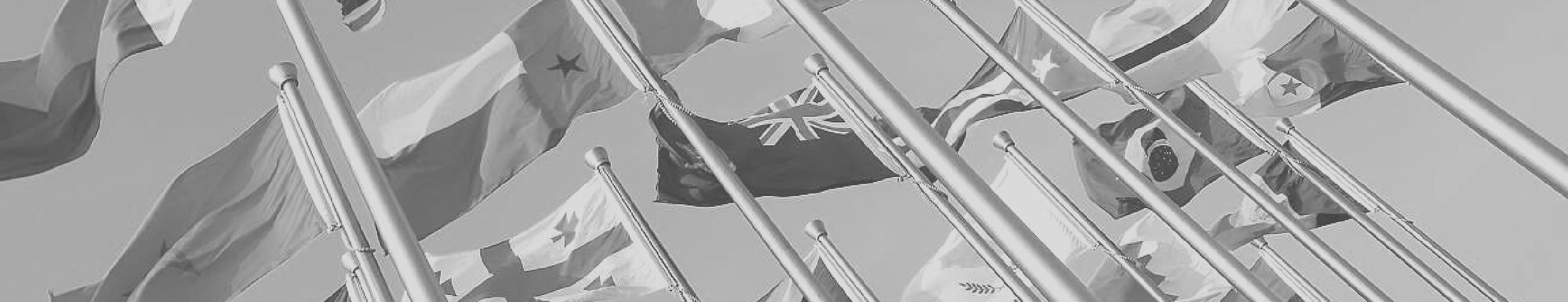 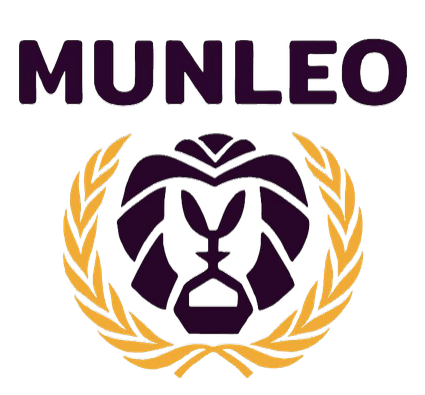 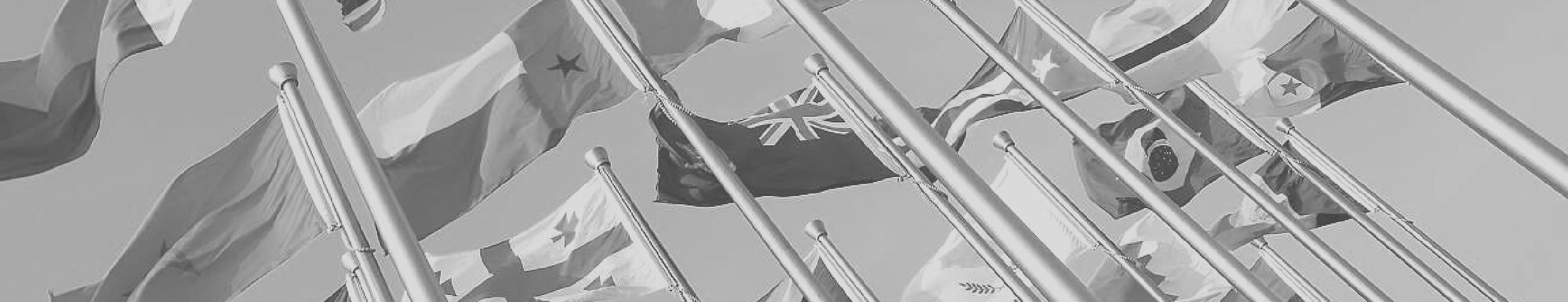 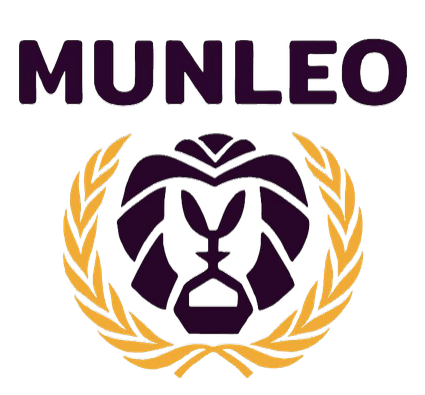 Encabezado  Delegación: (Nombre oficial del país)Comité: (Nombre de la comisión a la que participa [UNASUR, DISEC, u otros])Delegado: (Nombre del delegado)Institución: (Nombre del colegio al que pertenece)Papel de Posición.El papel de posición es el documento oficial mediante el cual se establece la posición diplomática del país en relación a los temas del comité; permiten aclarar la posición de un país, aportar ideas para la negociación, examinar todos los aspectos de la cuestión y proponer soluciones a la problemática. La estructura será la siguiente: Escudo y Bandera del país correspondiente. La introducción del documento puede ser un bosquejo sobre el país representado o de la temática. El desarrollo debe incluir ambos temas, y por lo general se divide en tres (3) partes. Historia e información del tema: A. Breve introducción del tema. B. Documentos y resoluciones con respecto al tema. C. Cronología y evolución del conflicto.D. Concluye con la posición básica del país con respecto al tema. Posición argumentada del país: A. Posición establecida en términos diplomáticos y con argumentos sólidos. B. Argumentos de la posición del país. C. Esfuerzos previos del país por resolver la cuestión. D. Análisis de los esfuerzos previos para encontrar en que se ha fallado y poder superar las dificultades. Planes de acción: A. Evaluación de los progresos que se han realizado sobre esta cuestión. B. Proponer soluciones viables. C. Argumento y explicación de las soluciones propuestas. D. Conclusión Recomendaciones. Bibliografía en formato APA V.PUEDES USAR ESTE MISMO FORMATO PARA HACER TU DISCRUSO Y MANDARLO ASÍ A TUS PRESIDENTES (BORRANDO LA GUÍA ESCRITA QUE TE DIMOS, INCLUYENDO ESTO.)RECUERDA QUE EN CASO DE TENER DOS TEMAS, DEBERÁS REALIZAR UN DISCRUSO POR TEMA. (2 DISCURSOS)TANTO EL DISCURSO DE APERTURA COMO EL PAPEL DE POSICIÓN DEBERÁN SER ENVIADOS EN UN MISMO CORREO A LOS CORREOS DE EL COMITÉ . (LOS PODRAS ENCONTRAR EN NUESTRA PAGINA WEB  Y EN NUESTRO INSTAGRAM @munleoficial)EL PLAZO MÁXIMO PARA ENVIAR TU DISCURSO Y PAPEL POSICIÓN ES EL MIERCOLES 15 DE ENERO HASTA LAS 11:59 PMTENDRÁS UN MINUTO PARA LEER TU DISCURSO DE APERTURA ANTE TU COMITÉ.